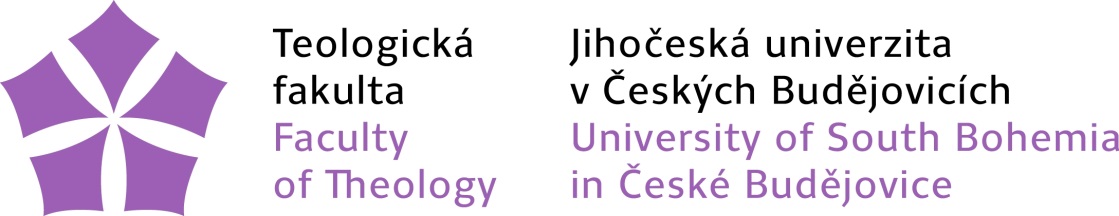 	Teologická fakulta      Výroční zpráva   o činnosti za rok 2013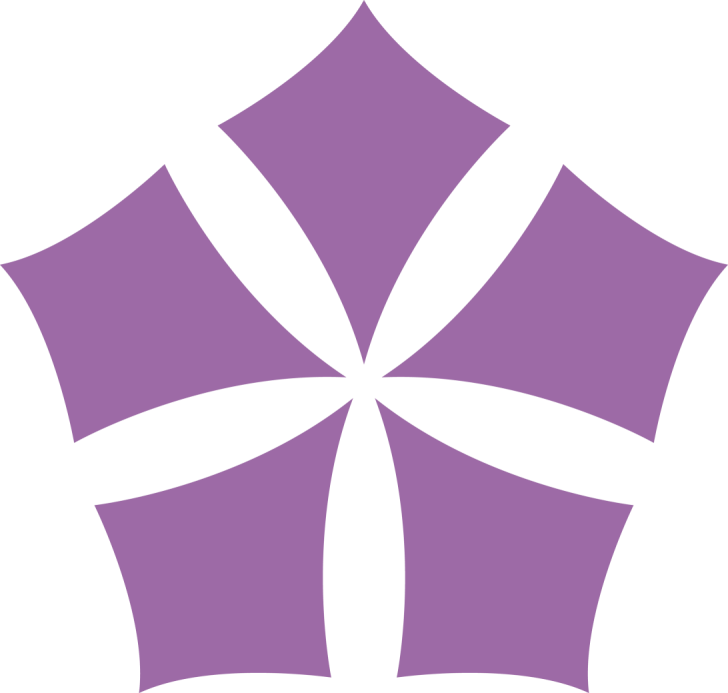 1 Základní údaje o TF JU 1.1 Kontaktní údaje 1.2 Organizační schéma TF JU 1.3 Složení orgánů TF JU 1.3.1 Vedení TF JU 1.3.2 Vědecká rada TF JU1.3.3 Akademický senát TF JU Akademický senát do 31. 5. 2013Akademický senát od 1. 6. 20131.3.4 Akreditační komise TF JU1.3.5 Ediční rada TF JU
1.3.6 Disciplinární komise TF JU1.4 Zastoupení TF JU v reprezentaci českých vysokých škol1.5 Změny v oblasti vnitřních předpisů V roce 2013 neproběhly žádné změny vnitřních předpisů TF JU. 1.6 Poskytování informací podle § 18 zákona č. 106/1999 Sb., o svobodném přístupuk informacím Na TF JU v roce 2013 nebyla podána žádná žádost o poskytování informací dle § 18 zákona č. 106/1999 Sb.2 Studijní programy, organizace studia a vzdělávací činnost2.1 Studijní programy tzv. joint/double/multiple degreeTeologická fakulta JU nemá žádný studijní program tohoto typu. 2.2 Akreditované studijní programy uskutečňované společně s jinou vysokou školou se sídlem v ČR 
Teologická fakulta JU takové studijní programy nerealizuje.2.3 Akreditované studijní programy uskutečňované společně s vyšší odbornou školou 
Teologická fakulta JU takové studijní programy nerealizuje.2.4 Akreditované studijní programy nebo jejich části, které vysoká škola uskutečňuje mimo obec, ve které má sídlo (mimo odbornou praxi) 
Teologická fakulta JU takové studijní programy nerealizuje.2.5 Akreditované studijní programy popsané metodikou výstupů z učení v souladu s Národním referenčním rámcem terciárního vzdělávání
TF JU nerealizuje žádný takový studijní program.2.6 Další vzdělávací aktivityTeologická fakulta kontinuálně pořádá v rámci své badatelské a pedagogické činnosti zvané přednášky význačných odborníků z oblastí, které korespondují se zaměřením a posláním TF JU. Tyto přednášky jsou organizovány buď fakultními katedrami, nebo - ppřípadě zároveň - ve spolupráci s Českou křesťanskou akademií (ČKA).V roce 2013 byl např. realizován v rámci společného projektu s Filosofickým ústavem AV ČR, v.v.i. cyklus přednášek odborníků z oblasti analytické teologie, další významnou aktivitou v r. 2013 byly přednáškové cykly při Centru Filosofie pro děti apod.V rámci International Week 2013 proběhly dvě přednášky předního německého sociologa a teologa prof. Dr. Michaela N. Ebertze na téma sociologického výzkumu prostředí v Německu.Tradiční oblastí přednáškové činnosti jsou rovněž přednášky a semináře pořádané pro Biskupství českobudějovické, především pro jeho Katechetické centrum a Diecézní centrum mládeže.Teologická fakulta je také poskytovatelem vzdělávacích a kvalifikačních kurzů celoživotního vzdělávání pro oblasti pedagogika, sociální práce, teologie a etika, filosofie a příbuzné obory.3 Studenti3.1 Opatření pro snížení studijní neúspěšnostiTF JU realizuje následující opatření ke snižování studijní neúspěšnosti: publikuje studijní opory jednotlivých předmětu v rámci všech studijních programů, studenti mají k dispozici poradnu obsazenou psychology, psychoterapeuty a duchovními, v rámci reakreditací je dbáno na logickou návaznost jednotlivých předmětů v rámci oborů, je kladen velký důraz na přijímací řízení, resp. výběr vhodných studentů ke studiu, fakulta také realizuje alternativní způsoby výuky s využitím programů E-Amos a Moodle.4 Absolventi4.1 Spolupráce s absolventy	V rámci Institucionálního rovojového projektu byla v roce 2013 realizována příprava na založení budoucího Klubu absolventů TF JU. Byla vytvořena informační databáze pro jejich kontaktování s výhledem na založení Klubu absolventů v roce 2014.Zpětné vazby absolventů je využíváno pro zkvalitňování stávajících studijních programů a pro rozšiřování nabídky a optimalizaci kurzů celoživotního vzdělávání.  Fakulta využívá zkušenosti absolventů také při získávání širšího spektra informací a nabídek pro realizaci praxí pro stávající studenty.
TF JU má svoji Facebookovou skupinu, do které jsou zapojeni také absolventi. V současnosti má více než pět set členů.  4.2 Absolventi na trhu práceTF JU má k dispozici veřejně dostupné informace z celouniverzitních výzkumů, které jsou dělány vždy pravidelně za určité období. Samostatný výzkum fakulta nerealizu. Získané informace fakulta reflektuje při realizaci akreditací či reakreditací oborů.
Dlouhodobým trendem je nízká nezaměstnanost absolventů TF JU v oblasti sociálních a vychovatelských oborů.4.3 Spolupráce s budoucími zaměstnavateliSpolupráce s budoucími zaměstnavateli je realizována zejména přes Oddělení praxí TF JU, které spolupracuje s řadou institucí, které přijímají na povinné praxe studenty nejpočetnějších studijních oborů Pedagogika volného času a Sociální a charitativní práce. Při realizaci praxí reaguje TF JU především na kvalifikační požadavky ze strany institucí, u kterých studenti praxi vykonávají, protože jsou posléze nejčastějšími zaměstnavateli budoucích absolventů. Jedná se především o instituce pracující s mládeží a poskytovatele sociálních služeb.5 Zájem o studium5.1 Přijímací zkoušky ke studiu na TF JUPřijímací zkoušky jsou připravovány fakultou a realizovány z vlastních zdrojů. Mají charakter buď pouze ústního pohovoru, popřípadě písemné částí kombinované s ústním pohovorem podle typu oboru - vždy podle Opatření děkana k přijímacímu řízení v aktuálním roce. Písemná část je zaměřena na zmapování studijních předpokladů uchazeče, ústní pohovor je zacílen na zjištění motivace, studijních kompetencí a znalostí o oboru.  5.2 Spolupráce se středními školamiTeologická fakulta pravidelně rozesílá své informační materiály studentům předem vybraných středních škol.  Vyučující také pořádají popularizační přednášky spojené s prezentací studia na školách v jihočeském kraji, zejména pro obor filosofie a religionistika.   6 Akademičtí pracovníci6.1 Profesoři a docenti jmenovaní v roce 2013Na Teologické fakultě JU byl v roce 2013 jmenován docentem Dr. Michal Opatrný (věk 35 let). 6.2 Další vzdělávání akademických pracovníkůV roce 2013 se akademičtí pracovníci účastnili vybraných kurzů cílených na zvyšování odborných, pedagogických a komunikačních dovedností pořádaných jak JU, tak i externími institucemi.Tabulka 1: Přehled kurzů dalšího vzdělávání akademických pracovníků7 Sociální záležitosti studentů a absolventů7.1 Vlastní stipendijní programy TF JUTF JU se řídí Stipendijním řádem JU, dále v rámci doktorského studia má vypracovaný fakultní systém rozdělování prémiového stipendia doktorandům dle zavedených kritérií.7.2 Poradenské službyTeologická fakulta nabízí psychologické a pastorační poradenství pro studenty i zaměstance JU, poradna nabízí jak jednorázové konzultace tak dlouhodobější psychologické a duchovní doprovázení. Služby poradny jsou anonymní a bezplatné. Jako účinná součást poradenských služeb se jeví též realizace adaptačních kurzů pro studentky a studenty prvních ročníků.7.3 Mimořádně nadaní studentiTeologická fakulta JU přiznává nadaným studentům tzv. prospěchová stipendia. Dále je zapojuje do badatelské činnosti kateder v rámci projektů GA JU, v současné době jsou na TF JU realizovány 3 takovéto projekty. Je udělována cena děkana za vynikající diplomovou práci.Nadaní studenti oboru Pedagogika volného času se podílejí na přípravě a realizaci praktických kurzů v rámci tohoto oboru, dále v rámci Centra Filosofie pro děti.V teologických a příbuzných oborech jsou nadaní studenti navazujícího magisterského nebo magisterského studia oslovováni a připravováni k postgraduálnímu studiu.7.4 Péče o zaměstnanceZaměstnanci TF JU mohou využít služeb psychologické a pastorační poradny TF JU.Jako zaměstnanecký bonus jsou poskytovány příspěvky na stravné ve formě zvýhodněných poukazů na stravování.8 Infrastruktura8.1 Fondy knihovenKnihovní fond „Knihovny J. P. Ondoka“ má celkem 47 616 titulů. V roce 2013 bylo zakoupeno 1729 titulů. Tabulka 2: Knihovna TF JU9 Celoživotní vzdělávání9.1 Kurzy celoživotního vzdělávání (CŽV) na TF JU – počty kurzůTeologická fakulta JU chápe oblast celoživotního vzdělávání jako jednu ze svých priorit pro další rozvoj. V roce 2013 byla realizována komplexní nabídka kurzů, která obsahově odpovídá tématickým okruhům zájmů TF JU v oblasti teologie, sociální práce, filosofie a religionistiky, etiky a výchovy.Nabízené kurzy jsou krátkodobé i dlouhodobé, zájmové i zaměřené na zvyšování kvalifikace účastníků. Řada z nich prošla akreditačním řízením na MŠMT ČR, MPSV ČR a MZ ČR.V roce 2013 bylo pokračováno v realizaci dlouhodobých kurzů celoživotního vzdělávání, které jsou ekvivalentem studijních oborů Sociální a charitativní práce, Pedagogika volného času a Etika v sociální práci.Kurzy jsou placené a tento segment na fakultě je finančně soběstačný.V rámci celoživotního vzdělávání je rovněž realizována Univerzita třetího věku, která se setkává s enormním zájmem ze strany veřejnosti.Tabulka 3:Kurzy celoživotního vzdělávání na TF JU (počty kurzů)9.2 Kurzy celoživotního vzdělávání (CŽV) na TF JU – počty účastníků V roce 2013 navštívilo kurzy CŽV na TF JU 982 účastníků. Tabulka 4: Kurzy celoživotního vzdělávání na TF JU - počty účastníků10 Výzkumná, vývojová, umělecká a další tvůrčí činnost10.1 Charakteristika tvůrčích činností a naplňování Dlouhodobého záměru MŠMT a Dlouhodobého záměru JUTeologická fakulta JU v roce 2013 usilovala o rozvoj aktivit směřujících k posílení postavení fakulty v rámci univerzity jako výzkumné instituce, a to nejen v národním ale i v evropském a mezinárodním měřítku. Dlouhodobě se TF JU badatelsky orientuje na poststředověkou scholastiku, církevní dějiny 18. - 20. století, diakonickou teologii, sociální a charitativní práci a filosofii pro děti.V roce 2013 bylo založeno pět nových výzkumných center řešících badatelské projekty ve výše zmíněných oblastech.Teologická fakulta JU dále pracovala na třech týmových a čtyřech individuálních projektech GA JU. Zejména v rámci týmových projektů je posilována vazba mezi výzkumnou a vzdělávací činností.V roce 2013 fakulta získala jeden postdoktorský projekt GA ČR.10.2 Propojení tvůrčí a vzdělávací činnosti a zapojení studentů do tvůrčí činnostiPropojení tvůrčí a vzdělávací činnosti na TF JU je realizováno zapojením studentů do týmových projektů GA JU.V rámci oboru Pedagogika volného času jsou studenti rovněž zapojováni od umělecké činnosti pod vedením pedagogů výtvarné, dramatické a hudební výchovy. Dlouhodobě např. pokračuje spolupráce s Jihočeskou Alšovou galerií, dále s chrámovým sborem při katedrále sv. Mikuláše apod.10.4 Vědecké konference (spolu)pořádané TF JU v roce 2014Teologická fakulta JU v roce 2013 uspořádala 9 vědeckých konferencí. Z toho byly 3 s mezinárodní účastí. Tabulka 5: Konference (spolu)pořádané TF JU10.5 Podpora studentů doktorských studijních programů a pracovníků na post-doktorandských pozicíchTeologická fakulta JU podporuje studenty doktorských programů stipendijním programem, zapojováním do týmových projektů GA JU, financováním jejich zahraničních cest a publikační činnosti.Jedna postdoktorská pozice byla podporována v rámci univerzitního projektu OPVK. Další postdoktorské pozice nejsou prozatím vytvořeny.10.6 Spolupráce s aplikační sférou na tvorbě a uskutečňování studijních programůAplikační sféra se na uskutečňování stávajících studijních programů - Sociální a charitativní práce a Pedagogika volného času - podílí přednáškami odborníků ze spolupracujících inistitucí i umožňováním stáží a praxí studentů. Někteří vyučující jsou zároveň pracovníky v aplikační sféře.10.7 Spolupráce s aplikační sférou na tvorbě a přenosu inovacíV této oblasti Teologická fakulta JU s aplikační sférou nespolupracuje.10.8 Zapojení odborníků z aplikační sféry do výuky v akreditovaných studijních programechOdborníci z aplikační sféry se podílejí na výuce zejména v oborech Sociální a charitativní práce (pastorační teologie, sociální práce, psychologické poradenství, média, integrovaný záchranný systém) a dále Náboženská výchova a etika (didaktika náboženství, Celostní, na smysly orientovaná pedagogika F. Ketta). Celkem se na výuce podílelo 7 odborníků z aplikační sféry.10.9 Odborná praxeNa Teologické fakultě JU jsou 3 obory, u kterých je povinné absolvovat odbornou praxi v délce alespoň 1 měsíc.10.10 Příjmy z kurzů prohlubujících kvalifikaci zaměstnanců subjektů aplikační sféryTeologická fakulta JU v rámci kurzů celoživotního vzdělávání nabídla několik kurzů zaměřených na zvyšování kvalifikace pedagogických a sociálních pracovníků.Výše zisku z těchto kurzů činila celkem 191.400,- Kč.10.11 Příjmy z odborných konzultací a poradenství pro subjekty aplikační sféryTeologická fakulta JU žádné takové příjmy v roce 2013 neobdržela.10.12 Spin-off/start-up podniky podpořené TF JUTeologická fakulta JU žádný start-up podnik v roce 2013 nepodpořila.10.13 Působení TF JU v regionu a spolupráce s regionálními subjektyTeologická fakulta JU působí již řadu let v nadregionu Horní Rakosko - Bavorsko - jižní Čechy díky spolupráci s univerzitami v Pasově a Linci (tzv. Tripartita). Na regionální úrovni spolupracuje Teologická fakulta JU zejména s oblastí neziskového sektoru, což odpovídá jejímu zaměření do oblasti sociální péče a výchovy. V celostátním měřítku je Teologická fakulta JU zapojena do aktivit křesťanských církví a náboženských společností v rámci Ekumenické rady církví a Římskokatolické církve (kupř. Pracovní skupina pro sociální otázky při České biskupské konferenci).11 Internacionalizace11.1 Strategie v oblasti mezinárodní spolupráceTeologická fakulta udržuje úzkou zahraniční spolupráci s více kanadskými, evropskými i australskými fakultami a univerzitami v oblasti Filosofie pro děti. Spolupráce se soustřeďuje na přípravu studijních materiálů a na vzájemnou výměnu zkušeností. Součástí spolupráce je i vzájemná návštěva a osobní setkávání zúčastněných osob.Druhou oblastí, na kterou se zaměřuje zahraniční spolupráce Teologické fakulty, je etika, respektive bioetika. V rámci programu CEEPUS se Teologická fakulta podílí spolu s dalšími teologickými fakultami ze střední Evropy (Polsko, Slovensko, Maďarsko, Rakousko, Slovinsko, Chorvatsko, Rumunsko) na přípravě společného doktorského a magisterského programu v oblasti bioetiky. Součástí této spolupráce je též vzájemné sdílení zkušeností a poznatků, hostování pedagogů s přednáškovou činností a výměny studentů.Dlouhodobě pokračuje Teologická fakulta v úzké spolupráci s Pasovskou univerzitou a Katolickou univerzitou v Linci. Tato spolupráce obsahuje návštěvy akademických pracovníků a přednáškovou činnost, spolupráci mezi knihovnami, pořádání jazykových kurzů aj.Prioritou Teologické fakulty v oblasti zahraniční spolupráce je udržení a rozvoj výše zmíněných oblastí spolupráce, zvláště za účelem vytvoření společných přeshraničních studijních programů. Kromě vznikajícího společného doktorského a magisterského studijního programu v oboru bioetiky (CEEPUS) připravuje Teologická fakulta společný studijní program se jmenovanými univerzitami v Linci a Pasově a také svůj vlastní cizojazyčný magisterský navazující studijní program, který by měl být otevřen pro studenty jak z České republiky, tak pro studenty ze zahraničí.11.2 Zapojení TF JU do mezinárodních vzdělávacích programůTeologická fakulta JU vyslala v roce 2013 v rámci programu Erasmus do zahraničí celkem 3 studenty. Počet přijatých studentů přijíždějících ze zahraničí byl 7, počet přijatých akademických pracovníků 2.V rámci rozvojového programu MŠMT byli z naší fakulty do zahraničí vysláni 2 studenti a 3 akademičtí pracovníci. Celková dotace činila 186.000 CZK.Tabulka 6: Zapojení TF JU do mezinárodních vzdělávacích programů11.3 Zapojení TF JU do mezinárodních programů výzkumu a vývoje Teologická fakulta nebyla v roce 2013 zapojena v žádném mezinárodním programu výzkumu a vývoje. 11.4 Mobilita studentů a akademických pracovníků podle zemíStudenti, kteří vyjeli v roce 2013 do zahraničí, studovali v Belgii (1), Itálii (1), na Slovensku (1) a ve Slovinsku (2). Přijatí studenti pocházeli z německých (1), slovenských (2), španělských (2) a tureckých škol.Akademičtí pracovníci vyjeli v roce 2013 do Itálie (1), do Německa (1) a na Slovensko (1), přijatí akademičtí pracovníci přicestovali z Norska (2). Tabulka 7: Mobilita studentů a akademických pracovníků podle zemí12 Zajišťování kvality a hodnocení realizovaných činností12. 1 Vnitřní hodnocení kvalityTeologická fakulta realizuje studentské hodnocení výuky, díky kterému získává zpětnou vazbu o kvalitě výuky a informace pro budoucí inovace studijních programů v rámci reakreditací.Teologická fakulta využívá pro odhalování plagiátorství systém Thesis.cz.  Na Teologické fakultě je pro řešení podnětů tohoto typu určena Disciplinární komise jmenovaná děkanem TF JU ze zástupců vyučujících a studentů fakulty.12.2 Vnější hodnocení kvalityV roce 2013 nebylo prováděno žádné vnější hodnocení kvality ze strany AK MŠMT ČR, ani jiné instituce.V roce 2013 bylo zažádáno o akreditaci doktorského studijního programu Filosofie a o akreditaci doktorského studijního programu Teologie s výukou v anglickém jazyce.12.3 Certifikáty kvalityTeologická fakulta JU v roce 2013 nezískala žádné certifikáty kvality.12.4 BenchmarkingTeologická fakulta JU získala stejně jako v r. 2012 v oblasti teologie první místo v soutěži Fakulta roku pořádané Českou studentskou unií (z šesti veřejných a soukromých veřejných škol).12.5 Vlastní hodnocení vzdělávací činnosti mimo sídlo TF JUTeologická fakulta JU nekoná běžnou výuku mimo sídlo vysoké školy – s výjimkou realizace praxí studentů. Hodnocení činnosti klinických pracovišť zajištujících praxe studentů se provádí formou pravidelných supervizních setkání s koordinátory praxí.13 Národní a mezinárodní excelence13.1 Členství TF JU v mezinárodních asociacích, organizacích a sdruženíchTeologická fakulta JU v roce 2013 byla 2 mezinárodních sdružení. Tabulka 8: Členství v mezinárodních asociacích, organizacích a sdruženích13.2 Členství TF JU v domácích asociacích, organizacích a sdruženích Teologická fakulta JU byla členem 4 profesních asociací a sdružení.
Tabulka 9: Členství TF JU v domácích asociacích, organizacích a sdruženích13.3 Národní a mezinárodní ocenění Teologická fakulta JU nebyla v roce 2013 na mezinárodním poli hodnocena. Na národní úrovni získala 1. místo v soutěži „Fakulta roku“ organizované Studentskou unií.13.4 Hodnocení mezinárodními expertyTeologická fakulta JU se v roce 2013 neúčastnila takového hodnocení.NázevTeologická fakulta Jihočeské univerzity v Českých BudějovicíchZkratkaTF JUKontaktní adresaKněžská 8, České Budějovice, 370 01www stránkywww.tf.jcu.czDěkandoc. Tomáš Machula, Ph.D., Th.D.Proděkan pro vědu a výzkumdoc. Michal Opatrný, Dr. theol. Proděkan pro studijní a pedagogickou činnostPaedDr. Petr Bauman, Ph.D. Proděkan pro rozvojdoc. ThDr. Rudolf Svoboda, Th.D.Proděkan pro zahraniční vztahyThLic. Adam Mackerle, Th.D. TajemniceIng. Jindřiška Hledíková prof. Pavel Ambros, Th.D.doc. Mgr. Tomáš Bubík, Ph.D.Mgr. Petr Dvořák, Ph.D.doc. Daniel Heider, Ph.D.doc. Michal Kaplánek, Th.D.Mgr. Martin Klapetek, Ph.D.Mons. ThDr. Vlastimil Kročil, Th.D.Dr. Ing. Alois Křišťan, Th.D.doc. Tomáš Machula, Ph.D., Th.D.prof. ThDr. Jan B. Lášekdoc. PhDr. Ludmila Muchová, Ph.D.prof. PhDr. Libor Musil, CSc.doc. PhDr. Jiří Němec, Ph.D.prof. PhLic. Vojtěch Novotný, Th.D.doc. Michal Opatrný, Dr. theol.prof. PaedDr. Vladimír Papoušek, CSc.Mgr. Adolf Pintířdoc. PhDr. Mireia Ryškový, Th.D.prof. Dr. Karel Skalický, Th.D.doc. ThDr. Rudolf Svoboda, Th.D.doc. Jindřich Šrajer, Dr.theol.Mgr. Petr Urban, Ph.D.prof. Jaroslav Vokoun, Th.D.prof. PaedDr. Martin Weis, Th.D.PředsedaThLic. Adam Mackerle, Th.D.Místopředseda komory akademických pracovníkůdoc. PhDr. Ludmila Muchová, Ph.D. Místopředseda studentské komoryCyril NováčekČlenové – akademičtí pracovníciMgr. Kateřina BrichcínováČlenové – akademičtí pracovníciMgr. Martin Klapetek, Ph.D.Členové – akademičtí pracovníciDr. Ing. Alois Křišťan, Th.D.Členové – akademičtí pracovníciPhDr. Roman Míčka, Th.D.Členové – akademičtí pracovníciMgr. Marta RynešováČlenové – akademičtí pracovníciPhDr. Jan Samohýl, Th.D.Členové - studentiPavel KilbergrČlenové - studentiLukáš LaibrtČlenové - studentiJan KočíPředsedadoc. PhDr. Helena Zbudilová, Ph.D.Místopředseda komory akademických pracovníkůMgr. Martin Klapetek, Ph.D. Místopředseda studentské komoryBc. Pavel KilbergrČlenové – akademičtí pracovníciMgr. Magdalena EhrlichováČlenové – akademičtí pracovníciMgr. Helena MachulováČlenové – akademičtí pracovníciPhDr. Roman Míčka, Th.D., Ph.D.Členové – akademičtí pracovnícidoc. PhDr. Ludmila Muchová, Ph.D.Členové – akademičtí pracovníciMgr. Martina PavelkováČlenové – akademičtí pracovníciMgr. Tomáš Veber, Th.D.Členové - studentiBc. Lucie SmolíkováČlenové - studentiJiří TrubkaČlenové - studentiPetra VarinskáPaedDr. Petr Bauman, Ph.D. – předseda Dr. Ing. Alois Křišťan, Th.D.Mgr. Martin Klapetek, Ph.D.doc. Tomáš Machula, Ph.D., Th.D.Mgr. Helena Machulovádoc. PhDr. Ludmila Muchová, Ph.D.doc. ThDr. Rudolf Svoboda, Th.D.doc. Jindřich Šrajer, Dr. theol.prof. Jaroslav Vokoun, Th.D.prof. PaedDr. ThLic. Martin Weis, Th.D.doc. PhDr. Helena Zbudilová, Ph.D.doc. Daniel Heider, Ph.D.Mgr. Martin Klapetek, Ph.D.Mgr. Markéta Elichová, Ph.D.ThLic. Adam Mackerle, Th.D.PhDr. Roman Míčka, Th.D., Ph.D.doc. Michal Opatrný, Dr. theol.doc. ThDr. Rudolf Svoboda, Th.D.doc. Jindřich Šrajer, Dr. theol.Mgr. František Štěch, Th.D.PředsedkyněMgr. Markéta Elichová, Ph.D.Členové – akademičtí pracovníciPhDr. Roman Míčka, Th.D., Ph.D.Členové – akademičtí pracovníciMgr. František Štěch, Th.D. Náhradník – akademický pracovníkPhDr. Vít Erban, Ph.D.Členové – studenti Mgr. Ivo ProkopČlenové – studenti Hana SchonbekováČlenové – studenti Pavel ŠramhauserNáhradníci – studenti Hana DlouháNáhradníci – studenti Michal KaczorBc. Karel KlozarOrganizaceZástupce TF JUFunkce v orgánu reprezentaceRada vysokých školprof. PaedDr. ThLic. Martin Weis, Th.D.člen Sněmu za TF JUčlen Pracovní komise pro vědeckou činnostRada vysokých školMgr. František Štěch, Th.D.člen Sněmu za JUčlen Pracovní komise legislativníNázev kurzuPočet účastníkůKurzy orientované na pedagogické dovednostiMetoda zážitkové pedagogiky1Kurzy orientované na obecné dovednostiÚvod do projektového řízení pro začínající vědce1Praktická letní škola projektů ve vědě a výzkumu1Prevence stresu a syndromu vyhoření1Koučovací přístup v praxi I, II1Anglický jazyk, komunikační dovednosti II1Kurzy odbornéVyužití Transakční analýzy v oblasti praktického vzdělávání (2 kurzy)1Aktivizační praktikant smyslové aktivizace polde Lore Wehner1CELKEM8PočetPřírůstek knihovního fondu za rok 1 729Knihovní fond celkem47 616 Počet odebíraných titulů periodik:fyzickyelektronicky11526Skupiny akreditovaných studijních programůKKOVKurzy orientované na výkon povoláníKurzy orientované na výkon povoláníKurzy orientované na výkon povoláníKurzy zájmovéKurzy zájmovéKurzy zájmovéU3VCelkemSkupiny akreditovaných studijních programůKKOVdo 15 hod.od 16 do 100 hod.více než 100 h.do 15 hod.od 16 do 100 hod.více než 100 h.U3VCelkempřírodní vědy a nauky11-18technické vědy a nauky21-39zem.-les. a veter. vědy a nauky41,43zdravot., lékař. a farm. vědy a nauky51-53společenské vědy, nauky a služby61,67, 71-73000040610ekonomie62,653000003právo, právní a veřejnoprávní činnost68pedagogika, učitelství a sociální péče74,7572530201552obory z oblasti psychologie77vědy a nauky o kultuře a umění81,82Celkem102530602165Skupiny akreditovaných studijních programůKKOVKurzy orientované na výkon povoláníKurzy orientované na výkon povoláníKurzy orientované na výkon povoláníKurzy zájmovéKurzy zájmovéKurzy zájmovéU3VCelkemSkupiny akreditovaných studijních programůKKOVdo 15 hod.od 16 do 100 hod.více než 100 h.do 15 hod.od 16 do 100 hod.více než 100 h.U3VCelkempřírodní vědy a nauky11-18technické vědy a nauky21-39zem.-les. a veter. vědy a nauky41,43zdravot., lékař. a farm. vědy a nauky51-53společenské vědy, nauky a služby61,67, 71-7300001140212326ekonomie62,654800000048právo, právní a veřejnoprávní činnost68pedagogika, učitelství a sociální péče74,7566305620150160608obory z oblasti psychologie77vědy a nauky o kultuře a umění81,82Celkem1143056201290372982Název konferencePočet účastníků vyšší než 60 – ANO/NEMezinárodní konference – ANO/NESympozium k 10. výročí úmrtí Josefa P. OndokaANONEkonference k 20. výročí založení Asociace vzdělavatelů v sociální práci (spoluorganizátor)ANONEVzdělávání v arteterapii v ČR a SR (spoluorganizátor)ANOANOXIII. česko-slovenská konference s mezinárodní účastí: Kvalitativní přístup a metody ve vědách o člověku "Tužka a papír nebo počítač?" (spoluorganizátor)ANOANO9. konference o výchově a volném časeANONESympozium pořádané u příležitosti 90. narozenin filosofa Karla Říhy, S.J. NENESymposium Život a dílo biskupa Hloucha a jeho poselství dnešku (spoluorganizátor)NENESympozium "Pastorace bohatých"NENEmezinárodní konference pořádaná v rámci projektu „Zdokonalování systému celoživotního vzdělávání v oblasti pedagogické, psychologické a výchovné péče o děti se sociokulturním znevýhodněním.“ANOANOErasmusCEEPUSRozvojové programy MŠMTOstatníCelkemPočet projektůPočet vyslaných studentů325Počet přijatých studentů77Počet vyslaných ak. pracovníků3811Počet přijatých ak. pracovníků22Dotace v tis. Kč186ZeměPočet vyslaných studentůPočet přijatých studentůPočet vyslaných ak. prac.Počet přijatých ak. prac.Celkem za zemiBelgie10102Francie00101Itálie10102Jižní Afrika00101Spolková republika Německo01102Nizozemsko00101Norsko00022Slovenská rep.12205Slovinská rep.20002Španělské království02103Spojené království Velké Británie a Severního Irska00101Tchaj-wan00101Turecko02002Celkem5711225Název organizaceStatusSpolečnost pro křesťansky orientovanou filosofii v ČR a SRřádný členEvropská společnost pro katolickou teologiiřádný členNázev organizaceStatusAsociace vzdělavatelů v sociální práciřádný členVýzkumná skupiny pro studium post středověké scholastikyřádný členAsociace vzdělavatelů pedagogů volného časuřádný členČeská společnost pro katolickou teologiiřádný člen